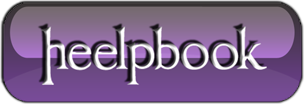 SQL Server – Delete All Linked Servers on single serverSCENARIOI’m using SQL Server Management Studio 2008 (ssms.exe) connected with a local SQL Server 2000, so I notice that every time I try enter on Linked Server option It crash inmediatly so I want to delete all the servers linkeds there for try again.What script should I use or what command on T-SQL I have to run for delete all and without specifying the name of each server linked.SOLUTIONYou can execute sp_dropserver for all linked servers using the database cursor. The following example shows how to do this.DECLARE @sql NVARCHAR(MAX)    DECLARE db_cursor CURSOR FOR        select 'sp_dropserver ''' + [name] + '''' from sys.servers    OPEN db_cursor    FETCH NEXT FROM db_cursor INTO @sql       WHILE @@FETCH_STATUS = 0    BEGIN              EXEC (@sql)           FETCH NEXT FROM db_cursor INTO @sql    END       CLOSE db_cursor    DEALLOCATE db_cursor